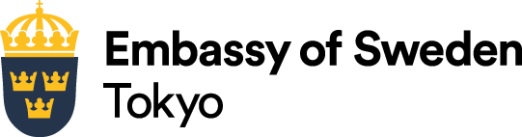 1－12の項目を日本語と英語でご記入ください。（全申請必須項目）Please fill out 1-12 in English and Japanese.記1.2.3.4.5.6.7.8.9.10.11.12.以上SUBMISSION・提出必要事項のご記入の上、ambassaden.tokyo-info@gov.seまでWord形式にてご送付ください。Please e-mail this document as a .doc file to ambassaden.tokyo-info@gov.se.メールにてこちらの書類をご送付の際は件名を「後援名義」＋「イベント名」までお願いいたします。The e-mail subject should contain “Nominal Support” followed by the event name.イベントタイトルTitle of event日時Date and Time会場&住所Venue & Address主催Organizer of eventURLイベント概要Event Descriptionスウェーデンとの関係Connection to Sweden協力者・団体 (協賛スポンサーを含む)Partners (including financial sponsors)その他情報Other後援名義申請はメールにてお願いいたします。原本の郵送をご希望の方は下記をご記入お願いいたします。Nominal Support approvals are scanned and sent by e-mail. If you prefer an original by post, please fill out your address below.後援名義申請はメールにてお願いいたします。原本の郵送をご希望の方は下記をご記入お願いいたします。Nominal Support approvals are scanned and sent by e-mail. If you prefer an original by post, please fill out your address below.担当者のお名前と住所Name and address of contact person担当者連絡先:Contact personお名前/Name:Eメール/Email:スウェーデン大使館が運営するウェブサイトやソーシャルメディアにイベント情報を掲載する際に文面や文言など多少編集させていただく場合がございます。予めご了承ください。もし、イベント情報の掲載を望まない場合は下記のチェックボックスを選択ください。The Embassy may choose to post event information on our website and social media. We reserve the right to change or alter the submitted text in order to suit the overall format. Tick the below of you do not want the Embassy to publish your event information.   I do not want the Embassy to publish event information online. 　   オンライン上にイベント情報を掲載するのを望まない。